port industrial automation GmbH / Regensburger Straße 7b / 06132 Halle / Saale Tel: +49 345-77755-0 Press contact: Dietmar R. Franke (CEO) eMail: service@port.de www.port.de / www.port-automation.com / www.system-on-module.comPRESS RELEASEport is launching a brand-new Industrial Communication Creator Tool - unifies port´s supported technologies CANopen, PROFINET, EtherNet/IP (DLR), EtherCAT and CC-LinkIE TSN** in one Eclipse based runtime. port is increasingly focusing its activities on the range of semiconductor-independent real time multiprotocol solution. The stacks, resp. Protocol libraries for PROFINET, EtherNet/IP, CANopen, EtherCAT and CC-Link IE TSN have already been combined under the technology roof of the “GOAL middleware”.Now port has also combined its extensive range of design tools into an Eclipse-based toolchain – with a new name “Industrial Communication Creator”. This unifies the former separate tools into one Tool for all.The Industrial Communication Creator supports customers in the design phase. Due to its simple handling, this tool leads to a significant shortening of the design in phase and thus to significant cost reductions.The Creator Tool does not only speed up the development process, it is as well a unique way to create a repeatable documentation of the engineers activities. In case another engineers need to take over the activities – there is a source documenting what has been done.While port´s customers using PROFINET / EtherNetIP and CC-Link IE TSN already know this look&feel – for our EtherCAT and CANopen customers this is a new approach. Especially for CANopen and EtherCAT, port´s customers will find the very same functionality as in the previously used Design-Tools. Newly supported platforms will be included by simply adding plugin files in the corresponding directory – no new version needs to be installed. These plugin files are provided in the corresponding driver directory in our customers download portal site.  The new Industrial Communication Creator support also the new SoM Modules from port and the new RJ45 Modules from RENESAS. Customers are now able to integrate and use the Industrial Communication Creator in automated build systems and include the project files into code repositories.  This new Industrial Communication Creator can run with the regular GUI but as well as “headless”. For the “headless” mode a small executable without GUI is available, which simply processes the project file with library, creating the corresponding output. This will help to run our Industrial Communication Creator in automated build systems. Further there is an option to create the project file parallel in XML format. This XML-File can be parsed and archived and handled in regular code repositories. The possibilities for importing and exporting object information have been expanded and improved.  about port GmbH
port is a leading supplier of industrial real time communication technologies like CANopen and Industrial Ethernet including the PROFINET, EtherNet/IP, EtherCAT  POWERLINK, CC-LinkIE TSN, and TSN protocols. port GmbH has been located in Halle/Saale since 1990.  For more than five years port has successfully provided Industrial Ethernet Technology such as PROFINET, EtherCAT, POWERLINK and EtherNet/IP. port offers stacks, tools, workshops and integration support as well as custom hardware and software development, including manufacturing of electronic devices and systems. 
Key-Words: PROFINET, CANopen, EtherCAT, EtherNetIP, DLR, Device Level Ring, CC-Link IE TSN, PROFINET-Tools, EtherNetIP-Tools, CC-Link IE TSN Tools, CC-Link, CANopen-Tools, EtherCAT Tools, real time multiprotocil solutions, CANopen Design Tool, real time communication, real time communication technology, System on Module, SoM, Profinet Stack, EtherNetIP Stack, EtherCAT Stack, CC-Link IE TSN Stack, CANopen library, Time Sensitive Network 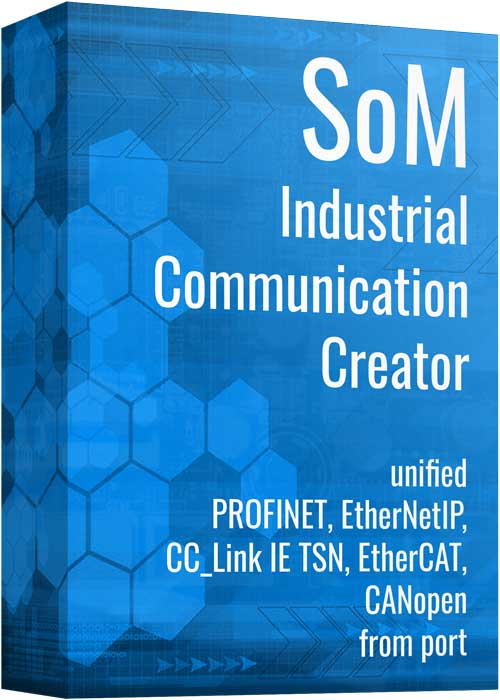 